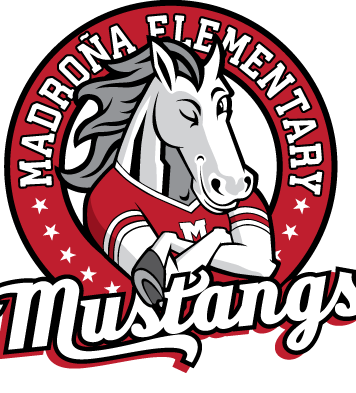 CONSEJO DE LA ESCUELA PRIMARIA MADRONAAGENDA DE LA REUNIÓNJueves, 16 de noviembre de 20233:00-4:00 p.m.Salón 36Bienvenida - Llamada al orden, pase de listaLectura del acta anterior (23 de octubre), Votación para aprobar, Lectura del acta anterior (31/8/23), Votación para aprobarInformes de los comitésPTA - Heidi RehwaldDAC - Heidi Rehwald GATE - Rosie AddisonSEDAC - Lars AagaardDELAC - Judith GarcíaLGBTQ+ - Laura TribbleAADAC - Por determinarInforme del Consejo Estudiantil - Laurie White - Celebración del Día de los VeteranosNuevos asuntosInforme principal: Actualización de la subvención, Actualización de ciencias, Estudio de danza, Pintura del patio de recreo, actualización de la construcciónPlan de Seguridad 11/28, Capacitación del Personal de Operaciones de Manejo de EmergenciasActualización de seguridad en los cruces peatonales: los padres se ofrecen como voluntarios para realizar un estudio y planificar el informe de progreso (Lars Aagaard)Actualización del Programa de la Iniciativa VerdeSPSA: Proceso de monitoreo para evaluar la alineación con los objetivos del sitioPartes interesadas, revisar objetivos, datos de CAASPP y datos de ELPACDEI - Objetivos y procesoAnuncios/Futuros temas de la agendaOBJETIVOS 1 y 2 de SPSA: discusión y retroalimentación en la próxima reuniónCierre de la sesión